Step 1: Applicant DetailsStep 2: Direct ManagerStep 3: Assistant Principal – Pedagogy and InnovationStep 4: Assistant Principal – Organisation and CultureStep 5: Finance Office (regardless if payment is required)** Upon final outcome, the applicant will be notified (via email).
If approved, you can proceed with course registration Comments												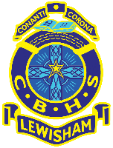 Professional Development ApplicationThe recommended lead-time for applications is two weeks.Applicant Name: SurnameGiven Name(s)Given Name(s)Faculty/Department:  Course Name:  Course Provider:  Date(s):  Start TimeStart TimeFinish TimeTotal Cost:$Course length:                        Days/HoursVenue:Teaching Standards:Connection to PPP:  Course Details AttachedRegisteredNon-RegisteredUpon completion I agree to share course information with relevant faculty/staffUpon completion I agree to share course information with relevant faculty/staffUpon completion I agree to share course information with relevant faculty/staffUpon completion I agree to share course information with relevant faculty/staffUpon completion I agree to share course information with relevant faculty/staffApplicant Signature:Date: Name:Signature:Date:Name:Signature:Date:Name:Signature:Date:Name:Signature:Date: